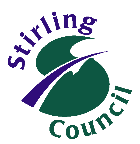 SCHOOLS, LEARNING AND EDUCATIONApplication Form for an Early Years Childcare Place 2022 - 2023This form is to be used to apply for a place at a local authority nursery or with a  funded provider nursery or childminderThe information collected in this form is used by Stirling Council to exercise our statutory duties in relation to Early Learning and Childcare (ELC) and funded childcare places at local authority nurseries, funded provider nurseries and childminders. A full privacy statement is contained in section K.        SECTION AGo to Section B below if you are applying for a 3 or 4 year old place (funded by the Scottish Government)Go to Section C if you are applying for a 0-3 year old place (non-funded)Go to Section D if you are applying for a 2-3 year old place (funded)SECTION B – Application for a 3 or 4 Year Old PlaceIn addition to your funded sessions if available, you can purchase additional non-funded sessions.If you wish to do so, please indicate using the table below. (Costs for non-funded sessions can be obtained from the nursery or childminder)  SECTION C – Application for a 0 – 3 year old place SECTION D – Application for a 2-3 year old funded placeIn addition to your funded sessions, if available, you can purchase additional non-funded sessions?If you wish to do so, please indicate using the table below. (Costs for unfunded sessions can be obtained from the nursery or childminder) Please indicate if you wish AM sessions / PM sessions or Full Day to be non-funded  SECTION ESECTION FSECTION G  SECTION HIn this section we are asking for data about your child’s ethnic background to enable us to monitor and analyse applications.  Provision of this data is voluntary, but would assist us to monitor and reduce inequalities. SECTION ISECTION KCHILD DETAILSCHILD DETAILSCHILD DETAILSCHILD DETAILSCHILD DETAILSCHILD DETAILSCHILD DETAILSCHILD DETAILSCHILD DETAILSForename(s)Known AsKnown AsSurnameDate of BirthGender (M/F)Gender (M/F)M 	F M 	F AddressPostcodeTelephone No.Telephone No.Telephone No.Telephone No.Identification TypeBirth Certificate NumberBirth Certificate NumberBirth Certificate NumberBirth Certificate Number___ /____ /____FAMILY DETAILSFAMILY DETAILSFAMILY DETAILSFAMILY DETAILSFAMILY DETAILSFAMILY DETAILSFAMILY DETAILSFAMILY DETAILSFAMILY DETAILSParent / Carer (Main Contact) *Please include title (Mr/Mrs/Ms)Parent / Carer (Main Contact) *Please include title (Mr/Mrs/Ms)Parent / Carer (Main Contact) *Please include title (Mr/Mrs/Ms)Parent / Carer (Main Contact) *Please include title (Mr/Mrs/Ms)Parent / Carer (Main Contact) *Please include title (Mr/Mrs/Ms)Parent / Carer (Main Contact) *Please include title (Mr/Mrs/Ms)Parent / Carer (Main Contact) *Please include title (Mr/Mrs/Ms)Parent / Carer (Main Contact) *Please include title (Mr/Mrs/Ms)Parent / Carer (Main Contact) *Please include title (Mr/Mrs/Ms)Name (including title)Name (including title)AddressAddressPostcodePostcodeHome Telephone No.Home Telephone No.Home Telephone No.Mobile No.Mobile No.Mobile No.EmailEmailEmailRelationship descriptionRelationship descriptionAuthorised to collect childAuthorised to collect childAuthorised to collect childYes  No Yes  No Yes  No ContactContactContactYes  No Yes  No Yes  No Name & Address of Work, Training or Education (if applicable)Name & Address of Work, Training or Education (if applicable)Days & Hours of Work, Training or EducationDays & Hours of Work, Training or EducationWork Telephone NumberWork Telephone NumberParent / Carer  (2nd Contact)Parent / Carer  (2nd Contact)Parent / Carer  (2nd Contact)Parent / Carer  (2nd Contact)Name (including title)Address (if different from overleaf)PostcodeHome Telephone No.Mobile No.Relationship descriptionEmailAuthorised to collect childYes   No ContactYes   No Name & Address of Work, Training or Education (if applicable)Days & Hours of Work, Training or EducationWork Telephone No.Which local authority nursery, funded provider nursery / childminder do you wish your child to attend? A list of funded provider nurseries and childminders can be obtained from our website. The SCMA (Scottish Childminding Association) can also provide details of funded provider childminders in your area. (SCMA Tel: 01786 445377)Please list up to 3 choices in priority order, whilst we will try to offer your first choice this cannot be guaranteed.  Please return the completed form to your first choice nursery or funded provider childminder (provide the name of the childminder if known).  If a place cannot be made available in your first choice of nursery or funded provider childminder, you may have to consider your 2nd or 3rd choice.Which local authority nursery, funded provider nursery / childminder do you wish your child to attend? A list of funded provider nurseries and childminders can be obtained from our website. The SCMA (Scottish Childminding Association) can also provide details of funded provider childminders in your area. (SCMA Tel: 01786 445377)Please list up to 3 choices in priority order, whilst we will try to offer your first choice this cannot be guaranteed.  Please return the completed form to your first choice nursery or funded provider childminder (provide the name of the childminder if known).  If a place cannot be made available in your first choice of nursery or funded provider childminder, you may have to consider your 2nd or 3rd choice.Which local authority nursery, funded provider nursery / childminder do you wish your child to attend? A list of funded provider nurseries and childminders can be obtained from our website. The SCMA (Scottish Childminding Association) can also provide details of funded provider childminders in your area. (SCMA Tel: 01786 445377)Please list up to 3 choices in priority order, whilst we will try to offer your first choice this cannot be guaranteed.  Please return the completed form to your first choice nursery or funded provider childminder (provide the name of the childminder if known).  If a place cannot be made available in your first choice of nursery or funded provider childminder, you may have to consider your 2nd or 3rd choice.Which local authority nursery, funded provider nursery / childminder do you wish your child to attend? A list of funded provider nurseries and childminders can be obtained from our website. The SCMA (Scottish Childminding Association) can also provide details of funded provider childminders in your area. (SCMA Tel: 01786 445377)Please list up to 3 choices in priority order, whilst we will try to offer your first choice this cannot be guaranteed.  Please return the completed form to your first choice nursery or funded provider childminder (provide the name of the childminder if known).  If a place cannot be made available in your first choice of nursery or funded provider childminder, you may have to consider your 2nd or 3rd choice.Which local authority nursery, funded provider nursery / childminder do you wish your child to attend? A list of funded provider nurseries and childminders can be obtained from our website. The SCMA (Scottish Childminding Association) can also provide details of funded provider childminders in your area. (SCMA Tel: 01786 445377)Please list up to 3 choices in priority order, whilst we will try to offer your first choice this cannot be guaranteed.  Please return the completed form to your first choice nursery or funded provider childminder (provide the name of the childminder if known).  If a place cannot be made available in your first choice of nursery or funded provider childminder, you may have to consider your 2nd or 3rd choice.Which local authority nursery, funded provider nursery / childminder do you wish your child to attend? A list of funded provider nurseries and childminders can be obtained from our website. The SCMA (Scottish Childminding Association) can also provide details of funded provider childminders in your area. (SCMA Tel: 01786 445377)Please list up to 3 choices in priority order, whilst we will try to offer your first choice this cannot be guaranteed.  Please return the completed form to your first choice nursery or funded provider childminder (provide the name of the childminder if known).  If a place cannot be made available in your first choice of nursery or funded provider childminder, you may have to consider your 2nd or 3rd choice.1.     1.     1.     1.     1.     1.     2.2.2.2.2.2.3.     3.     3.     3.     3.     3.     FUNDED SESSIONS REQUESTED: FUNDED SESSIONS REQUESTED: FUNDED SESSIONS REQUESTED: FUNDED SESSIONS REQUESTED: FUNDED SESSIONS REQUESTED: FUNDED SESSIONS REQUESTED: Please complete the boxes below to indicate the funded sessions you would like your child to attend. You can split your funding between a local authority nursery and funded provider nursery/childminder.  Please use the grey boxes toindicate the first choice nursery(s) or funded provider childminder (CM) you want for each of your funded sessions.It is important you put the name of the nursery or funded provider childminder you wish to use. Please indicate if you wish AM sessions / PM sessions or Full DayPlease complete the boxes below to indicate the funded sessions you would like your child to attend. You can split your funding between a local authority nursery and funded provider nursery/childminder.  Please use the grey boxes toindicate the first choice nursery(s) or funded provider childminder (CM) you want for each of your funded sessions.It is important you put the name of the nursery or funded provider childminder you wish to use. Please indicate if you wish AM sessions / PM sessions or Full DayPlease complete the boxes below to indicate the funded sessions you would like your child to attend. You can split your funding between a local authority nursery and funded provider nursery/childminder.  Please use the grey boxes toindicate the first choice nursery(s) or funded provider childminder (CM) you want for each of your funded sessions.It is important you put the name of the nursery or funded provider childminder you wish to use. Please indicate if you wish AM sessions / PM sessions or Full DayPlease complete the boxes below to indicate the funded sessions you would like your child to attend. You can split your funding between a local authority nursery and funded provider nursery/childminder.  Please use the grey boxes toindicate the first choice nursery(s) or funded provider childminder (CM) you want for each of your funded sessions.It is important you put the name of the nursery or funded provider childminder you wish to use. Please indicate if you wish AM sessions / PM sessions or Full DayPlease complete the boxes below to indicate the funded sessions you would like your child to attend. You can split your funding between a local authority nursery and funded provider nursery/childminder.  Please use the grey boxes toindicate the first choice nursery(s) or funded provider childminder (CM) you want for each of your funded sessions.It is important you put the name of the nursery or funded provider childminder you wish to use. Please indicate if you wish AM sessions / PM sessions or Full DayPlease complete the boxes below to indicate the funded sessions you would like your child to attend. You can split your funding between a local authority nursery and funded provider nursery/childminder.  Please use the grey boxes toindicate the first choice nursery(s) or funded provider childminder (CM) you want for each of your funded sessions.It is important you put the name of the nursery or funded provider childminder you wish to use. Please indicate if you wish AM sessions / PM sessions or Full DayMondayTuesdayWednesdayThursdayFridayAMCM or NurseryPMCM or NurseryFull DayCM or NurseryNON FUNDED SESSIONSNON FUNDED SESSIONSNON FUNDED SESSIONSNON FUNDED SESSIONSNON FUNDED SESSIONSNON FUNDED SESSIONSPlease complete the boxes below to indicate the non-funded sessions you would like your child to attend. You can split your funding between a local authority nursery and funded provider nursery/childminder.  Please usethe grey boxes to indicate where you would like your non-funded sessions to be.  It is important you put the name of the nursery or childminder. Please indicate if you wish AM sessions / PM sessions or Full day to be non-fundedPlease complete the boxes below to indicate the non-funded sessions you would like your child to attend. You can split your funding between a local authority nursery and funded provider nursery/childminder.  Please usethe grey boxes to indicate where you would like your non-funded sessions to be.  It is important you put the name of the nursery or childminder. Please indicate if you wish AM sessions / PM sessions or Full day to be non-fundedPlease complete the boxes below to indicate the non-funded sessions you would like your child to attend. You can split your funding between a local authority nursery and funded provider nursery/childminder.  Please usethe grey boxes to indicate where you would like your non-funded sessions to be.  It is important you put the name of the nursery or childminder. Please indicate if you wish AM sessions / PM sessions or Full day to be non-fundedPlease complete the boxes below to indicate the non-funded sessions you would like your child to attend. You can split your funding between a local authority nursery and funded provider nursery/childminder.  Please usethe grey boxes to indicate where you would like your non-funded sessions to be.  It is important you put the name of the nursery or childminder. Please indicate if you wish AM sessions / PM sessions or Full day to be non-fundedPlease complete the boxes below to indicate the non-funded sessions you would like your child to attend. You can split your funding between a local authority nursery and funded provider nursery/childminder.  Please usethe grey boxes to indicate where you would like your non-funded sessions to be.  It is important you put the name of the nursery or childminder. Please indicate if you wish AM sessions / PM sessions or Full day to be non-fundedPlease complete the boxes below to indicate the non-funded sessions you would like your child to attend. You can split your funding between a local authority nursery and funded provider nursery/childminder.  Please usethe grey boxes to indicate where you would like your non-funded sessions to be.  It is important you put the name of the nursery or childminder. Please indicate if you wish AM sessions / PM sessions or Full day to be non-fundedMondayTuesdayWednesdayThursdayFridayAMCM or NurseryPMCM or NurseryFull DayCM or NurseryPlease enter your preferred start date:OFFICIAL USE ONLYExpected start date:Actual start date:We offer places for 0 – 3 year olds in some of our local authority nurseries (listed below). 0-3 year old places are not funded and costs for sessions can be obtained from the nursery.  Funded provider nurseries/childminders also offer unfunded 0-3 places and details can be found on our website.Which of the nurseries listed do you wish your child to attend?Please list up to 3 choices in priority order, whilst we will try to offer your first choice this cannot be guaranteed.  Please return the completed form to your first choice nursery. Which of the nurseries listed do you wish your child to attend?Please list up to 3 choices in priority order, whilst we will try to offer your first choice this cannot be guaranteed.  Please return the completed form to your first choice nursery. Which of the nurseries listed do you wish your child to attend?Please list up to 3 choices in priority order, whilst we will try to offer your first choice this cannot be guaranteed.  Please return the completed form to your first choice nursery. Which of the nurseries listed do you wish your child to attend?Please list up to 3 choices in priority order, whilst we will try to offer your first choice this cannot be guaranteed.  Please return the completed form to your first choice nursery. Which of the nurseries listed do you wish your child to attend?Please list up to 3 choices in priority order, whilst we will try to offer your first choice this cannot be guaranteed.  Please return the completed form to your first choice nursery. Which of the nurseries listed do you wish your child to attend?Please list up to 3 choices in priority order, whilst we will try to offer your first choice this cannot be guaranteed.  Please return the completed form to your first choice nursery. 1.     1.     1.     1.     1.     1.     2.2.2.2.2.2.3.     3.     3.     3.     3.     3.     If a place cannot be made available in your first choice of nursery you may have to consider your 2nd or 3rd choice.If a place cannot be made available in your first choice of nursery you may have to consider your 2nd or 3rd choice.If a place cannot be made available in your first choice of nursery you may have to consider your 2nd or 3rd choice.If a place cannot be made available in your first choice of nursery you may have to consider your 2nd or 3rd choice.If a place cannot be made available in your first choice of nursery you may have to consider your 2nd or 3rd choice.If a place cannot be made available in your first choice of nursery you may have to consider your 2nd or 3rd choice.NON FUNDED SESSIONS REQUESTED NON FUNDED SESSIONS REQUESTED NON FUNDED SESSIONS REQUESTED NON FUNDED SESSIONS REQUESTED NON FUNDED SESSIONS REQUESTED NON FUNDED SESSIONS REQUESTED Please complete the boxes below to indicate the sessions you would like your child to attend. Please complete the boxes below to indicate the sessions you would like your child to attend. Please complete the boxes below to indicate the sessions you would like your child to attend. Please complete the boxes below to indicate the sessions you would like your child to attend. Please complete the boxes below to indicate the sessions you would like your child to attend. Please complete the boxes below to indicate the sessions you would like your child to attend. MondayTuesdayWednesdayThursdayFridayAMPMFull Day    Please enter your preferred start date:OFFICIAL USE ONLYExpected start date:Actual start date:You may be eligible for a funded 2-3 year old place.Do I qualify?Two year old children of all Universal Credit (UC) claimants are eligible for funded ELC provision. The 2021-2022 threshold for ELC eligibility at £625 per calendar month (based on the equivalent £7500 per year). This means that a two year old will qualify for an ELC place where their parent(s) are claiming Universal Credit and the household earned is £625 or less per month.  *If you are unsure of which benefit you are in receipt of, please contact your local Job Centre Plus for advice.Funding is also available if a child is Looked after by the local Council; is subject to a Kinship or Guardianship Order; has a parent who is Care Experienced; has a parent who is supported by the Family Nurse Partnership.Nursery or childminder requested.We offer places for eligible two year olds in the nurseries listed below and also with our funded provider childminders. A list of funded provider childminders can be obtained from our website or by contacting The SCMA (Scottish Childminding Association) on Tel: 01786 445377Please tick the box below if you wish to use a partner childminder.Funded Provider Childminder 		          List of local authority nurseries providing places for 2-3 year olds.Which local authority nursery, from the list above, or funded provider childminder do you wish your child to attend?Please list up to 3 choices in priority order, whilst we will try to offer your first choice this cannot be guaranteed.  Please return the completed form to your first choice nursery or partner childminder (provide the name of the childminder if known).1.     2.3.     If a place cannot be made available in your first choice of nursery or funded provider childminder, you may have to consider your 2nd or 3rd choice. FUNDED SESSIONS REQUESTEDFUNDED SESSIONS REQUESTEDFUNDED SESSIONS REQUESTEDFUNDED SESSIONS REQUESTEDFUNDED SESSIONS REQUESTEDFUNDED SESSIONS REQUESTEDPlease complete the boxes below to indicate the funded sessions you would like your child to attend. You can split your funding between a local authority nursery and a funded provider childminder. Please use the grey boxes to indicate the first choice nursery(s) or funded provider childminder (CM) you want for each of your funded sessions. It is important you put the name of the nursery or funded provider childminderyou wish to use. Please indicate if you wish AM sessions / PM sessions / Full DayPlease complete the boxes below to indicate the funded sessions you would like your child to attend. You can split your funding between a local authority nursery and a funded provider childminder. Please use the grey boxes to indicate the first choice nursery(s) or funded provider childminder (CM) you want for each of your funded sessions. It is important you put the name of the nursery or funded provider childminderyou wish to use. Please indicate if you wish AM sessions / PM sessions / Full DayPlease complete the boxes below to indicate the funded sessions you would like your child to attend. You can split your funding between a local authority nursery and a funded provider childminder. Please use the grey boxes to indicate the first choice nursery(s) or funded provider childminder (CM) you want for each of your funded sessions. It is important you put the name of the nursery or funded provider childminderyou wish to use. Please indicate if you wish AM sessions / PM sessions / Full DayPlease complete the boxes below to indicate the funded sessions you would like your child to attend. You can split your funding between a local authority nursery and a funded provider childminder. Please use the grey boxes to indicate the first choice nursery(s) or funded provider childminder (CM) you want for each of your funded sessions. It is important you put the name of the nursery or funded provider childminderyou wish to use. Please indicate if you wish AM sessions / PM sessions / Full DayPlease complete the boxes below to indicate the funded sessions you would like your child to attend. You can split your funding between a local authority nursery and a funded provider childminder. Please use the grey boxes to indicate the first choice nursery(s) or funded provider childminder (CM) you want for each of your funded sessions. It is important you put the name of the nursery or funded provider childminderyou wish to use. Please indicate if you wish AM sessions / PM sessions / Full DayPlease complete the boxes below to indicate the funded sessions you would like your child to attend. You can split your funding between a local authority nursery and a funded provider childminder. Please use the grey boxes to indicate the first choice nursery(s) or funded provider childminder (CM) you want for each of your funded sessions. It is important you put the name of the nursery or funded provider childminderyou wish to use. Please indicate if you wish AM sessions / PM sessions / Full DayMondayTuesdayWednesdayThursdayFridayAMCM or NurseryPMCM or NurseryFull DayCM or NurseryNON FUNDED SESSIONS  REQUESTEDNON FUNDED SESSIONS  REQUESTEDNON FUNDED SESSIONS  REQUESTEDNON FUNDED SESSIONS  REQUESTEDNON FUNDED SESSIONS  REQUESTEDNON FUNDED SESSIONS  REQUESTEDMondayTuesdayWednesdayThursdayFridayAMCM or NurseryPMCM or NurseryFull DayCM or Nursery    Please enter your preferred start date:OFFICIAL USE ONLYExpected start date:Actual start date:HEALTH VISITOR DETAILSHEALTH VISITOR DETAILSName of Health Visitor (if known)Name of Health CentreStreetLocalityTownPostcodePhone No27 – 30 MONTH ASSESSMENTI give my permission for nursery to have access to all developmental assessments undertaken as part of the Universal Health Visiting Pathway.                                                                                Yes          No CHILD HEALTH INFORMATIONDoes your child have any long-term illness, medical condition or disability?	Yes 	No 	Not Disclosed If yes, please give a brief description:Has there been a professional assessment confirming disability?	Yes 	No Can you provide copies of professional assessment?	Yes 	No DOCTORS DETAILSDOCTORS DETAILSDOCTORS DETAILSDOCTORS DETAILSDOCTORS DETAILSDOCTORS DETAILSDOCTORS DETAILSHealth BoardSelect Local Health BoardSelect Local Health BoardSelect Local Health BoardPractice AddressPost CodeAddressPost CodeAddressPost CodeTelephone No.Medical ConditionsMedical ConditionsMedical ConditionsMedical ConditionsMedical ConditionsMedical ConditionsMedical ConditionsName of ConditionName of ConditionToday’s dateToday’s dateDiscussed with eg. Mother / Carer (please state)Discussed with eg. Mother / Carer (please state)Face to Face / Phone etc. (please state)CONCERNSCONCERNSCONCERNSCONCERNSCONCERNSCONCERNSCONCERNSPlease add details of any concerns about your childPlease add details of any concerns about your childPlease add details of any concerns about your childPlease add details of any concerns about your childPlease add details of any concerns about your childPlease add details of any concerns about your childPlease add details of any concerns about your childSightSightSightYes    No Yes    No Yes    No Yes    No HearingHearingHearingYes    No Yes    No Yes    No Yes    No Speech/LanguageSpeech/LanguageSpeech/LanguageYes    No Yes    No Yes    No Yes    No Co-ordination and movementCo-ordination and movementCo-ordination and movementYes    No Yes    No Yes    No Yes    No BehaviourBehaviourBehaviourYes    No Yes    No Yes    No Yes    No ToiletingToiletingToiletingYes    No Yes    No Yes    No Yes    No Educational PsychologistEducational PsychologistEducational PsychologistYes    No Yes    No Yes    No Yes    No Social WorkerSocial WorkerSocial WorkerYes    No Yes    No Yes    No Yes    No Other (please state)Other (please state)Other (please state)DIETARY REQUIREMENTSDoes your child have any special dietary requirements?	Yes 	No 	Not Disclosed If yes, please provide details:Allergies (please state)Looked After CHILDREN - The term 'looked-after children and young people' refers to those looked after by the local authority, including those who are subject to a care order or temporarily classed as being looked after on a planned basis for short breaks or respite care.  This includes children who are fostered or under kinship care.Looked After CHILDREN - The term 'looked-after children and young people' refers to those looked after by the local authority, including those who are subject to a care order or temporarily classed as being looked after on a planned basis for short breaks or respite care.  This includes children who are fostered or under kinship care.Looked After CHILDREN - The term 'looked-after children and young people' refers to those looked after by the local authority, including those who are subject to a care order or temporarily classed as being looked after on a planned basis for short breaks or respite care.  This includes children who are fostered or under kinship care.Looked After CHILDREN - The term 'looked-after children and young people' refers to those looked after by the local authority, including those who are subject to a care order or temporarily classed as being looked after on a planned basis for short breaks or respite care.  This includes children who are fostered or under kinship care.Local authority responsible for care/GIRFEC planLocal authority responsible for care/GIRFEC planSelect your own authoritySelect your own authorityDateLooked AfterAway From HomeLegislationEVIDENCE REQUIRED - Failure to submit the appropriate paperwork (below) may result in this application being delayed or rejected.EVIDENCE REQUIRED - Failure to submit the appropriate paperwork (below) may result in this application being delayed or rejected.EVIDENCE REQUIRED - Failure to submit the appropriate paperwork (below) may result in this application being delayed or rejected.EVIDENCE REQUIRED - Failure to submit the appropriate paperwork (below) may result in this application being delayed or rejected.Birth Certificate  Proof of address must not be older than 3 months (Utility Bill; Council Tax Bill; Bank Statement; Polling Card; Working Family Tax Credit info)   Correct Postcode of Home Address Birth Certificate  Proof of address must not be older than 3 months (Utility Bill; Council Tax Bill; Bank Statement; Polling Card; Working Family Tax Credit info)   Correct Postcode of Home Address Birth Certificate  Proof of address must not be older than 3 months (Utility Bill; Council Tax Bill; Bank Statement; Polling Card; Working Family Tax Credit info)   Correct Postcode of Home Address Birth Certificate  Proof of address must not be older than 3 months (Utility Bill; Council Tax Bill; Bank Statement; Polling Card; Working Family Tax Credit info)   Correct Postcode of Home Address Are you or another parent/carer in the household in receipt of any of the following? If yes please supply evidence.Are you or another parent/carer in the household in receipt of any of the following? If yes please supply evidence.Are you or another parent/carer in the household in receipt of any of the following? If yes please supply evidence.Are you or another parent/carer in the household in receipt of any of the following? If yes please supply evidence.Council Tax (single parent / student)Proof qill be requiredYes  No Child BenefitYes  No Income SupportYes  No Job Seekers Allowance (income based)Yes  No Employment Support Allowance (income based)Yes  No Incapacity Benefit or Sever Disablement AllowanceYes  No State Pension CreditYes  No OFFICE USE ONLY (to be completed by the Nursery or Partner Childminder)Please note do not photocopy any documents. You must see originals.OFFICE USE ONLY (to be completed by the Nursery or Partner Childminder)Please note do not photocopy any documents. You must see originals.OFFICE USE ONLY (to be completed by the Nursery or Partner Childminder)Please note do not photocopy any documents. You must see originals.OFFICE USE ONLY (to be completed by the Nursery or Partner Childminder)Please note do not photocopy any documents. You must see originals.Completed by: Name of nursery staff or childminder Original birth certificate seenYes  No Birth cert number:Birth cert number:Original proof of address seenYes  No Document type and dateDocument type and dateEvidence of benefits seen (list all seen)ETHNIC BACKGROUND ETHNIC BACKGROUND ETHNIC BACKGROUND ETHNIC BACKGROUND ETHNIC BACKGROUND ETHNIC BACKGROUND Ethnic Origin - Please tick one categoryEthnic Origin - Please tick one categoryEthnic Origin - Please tick one categoryEthnic Origin - Please tick one categoryEthnic Origin - Please tick one categoryEthnic Origin - Please tick one categoryAfrican – African/British/ScottishCaribbean or Black - Caribbean/British/ScottishWhite - Gypsy TravellerAfrican – OtherCaribbean or Black - OtherWhite – IrishAsian - Bangladeshi/British/ScottishMixed or multiple ethnic groupsWhite – OtherAsian - Chinese/British/ScottishNot DisclosedWhite -  Other BritishAsian - Indian/British/ScottishNot KnownWhite - PolishAsian – OtherOther ArabWhite - ScottishAsian - Pakistani/British/ScottishOther – OtherIf you have ticked one of the ‘Other’ boxes for any of the above ethnic origins, please enter the specific ethnic origin here:  If you have ticked one of the ‘Other’ boxes for any of the above ethnic origins, please enter the specific ethnic origin here:  If you have ticked one of the ‘Other’ boxes for any of the above ethnic origins, please enter the specific ethnic origin here:  If you have ticked one of the ‘Other’ boxes for any of the above ethnic origins, please enter the specific ethnic origin here:  If you have ticked one of the ‘Other’ boxes for any of the above ethnic origins, please enter the specific ethnic origin here:  If you have ticked one of the ‘Other’ boxes for any of the above ethnic origins, please enter the specific ethnic origin here:  Child’s Religion - Please tick any religious affiliation belowChild’s Religion - Please tick any religious affiliation belowChild’s Religion - Please tick any religious affiliation belowChild’s Religion - Please tick any religious affiliation belowChild’s Religion - Please tick any religious affiliation belowChild’s Religion - Please tick any religious affiliation belowChild’s Religion - Please tick any religious affiliation belowChild’s Religion - Please tick any religious affiliation belowChild’s Religion - Please tick any religious affiliation belowChild’s Religion - Please tick any religious affiliation belowChild’s Religion - Please tick any religious affiliation belowChild’s Religion - Please tick any religious affiliation belowBuddhistBuddhistMuslimMuslimOther (please specify)Other (please specify)ChristianChristianNoneNoneSikhSikhHinduHinduNot DisclosedNot DisclosedJewishJewishNot KnownNot KnownIf you have ticked the ‘Other’ box please enter the specific religion here:If you have ticked the ‘Other’ box please enter the specific religion here:If you have ticked the ‘Other’ box please enter the specific religion here:If you have ticked the ‘Other’ box please enter the specific religion here:If you have ticked the ‘Other’ box please enter the specific religion here:If you have ticked the ‘Other’ box please enter the specific religion here:If you have ticked the ‘Other’ box please enter the specific religion here:If you have ticked the ‘Other’ box please enter the specific religion here:If you have ticked the ‘Other’ box please enter the specific religion here:If you have ticked the ‘Other’ box please enter the specific religion here:If you have ticked the ‘Other’ box please enter the specific religion here:If you have ticked the ‘Other’ box please enter the specific religion here:National Identity - Please tick one categoryNational Identity - Please tick one categoryNational Identity - Please tick one categoryNational Identity - Please tick one categoryNational Identity - Please tick one categoryNational Identity - Please tick one categoryNational Identity - Please tick one categoryNational Identity - Please tick one categoryNational Identity - Please tick one categoryNational Identity - Please tick one categoryNational Identity - Please tick one categoryNational Identity - Please tick one categoryBritishBritishNot DisclosedNot DisclosedScottishScottish   English   EnglishNot KnownNot KnownWelshWelshNorthern IrishNorthern IrishOther (please specify)Other (please specify)If you have ticked the ‘Other’ box please enter the specific National Identity here:If you have ticked the ‘Other’ box please enter the specific National Identity here:If you have ticked the ‘Other’ box please enter the specific National Identity here:If you have ticked the ‘Other’ box please enter the specific National Identity here:If you have ticked the ‘Other’ box please enter the specific National Identity here:If you have ticked the ‘Other’ box please enter the specific National Identity here:If you have ticked the ‘Other’ box please enter the specific National Identity here:If you have ticked the ‘Other’ box please enter the specific National Identity here:If you have ticked the ‘Other’ box please enter the specific National Identity here:If you have ticked the ‘Other’ box please enter the specific National Identity here:If you have ticked the ‘Other’ box please enter the specific National Identity here:If you have ticked the ‘Other’ box please enter the specific National Identity here:Asylum Status / Refugee Status - Please tick one categoryAsylum Status / Refugee Status - Please tick one categoryAsylum Status / Refugee Status - Please tick one categoryAsylum Status / Refugee Status - Please tick one categoryAsylum Status / Refugee Status - Please tick one categoryAsylum Status / Refugee Status - Please tick one categoryAsylum Status / Refugee Status - Please tick one categoryAsylum Status / Refugee Status - Please tick one categoryAsylum Status / Refugee Status - Please tick one categoryAsylum Status / Refugee Status - Please tick one categoryAsylum Status / Refugee Status - Please tick one categoryAsylum Status / Refugee Status - Please tick one categoryAsylum Seeker  Asylum Seeker  Refugee  Refugee  Refugee  Main Home Language - Please tick one category for level of languageMain Home Language - Please tick one category for level of languageMain Home Language - Please tick one category for level of languageMain Home Language - Please tick one category for level of languageMain Home Language - Please tick one category for level of languageMain Home Language - Please tick one category for level of languageMain Home Language - Please tick one category for level of languageMain Home Language - Please tick one category for level of languageMain Home Language - Please tick one category for level of languageMain Home Language - Please tick one category for level of languageMain Home Language - Please tick one category for level of languageMain Home Language - Please tick one category for level of languageNew to EnglishCompetentCompetentLimited communicationLimited communicationEarly AcquisitionFluentFluentNot assessedNot assessedDeveloping competenceEnglish as a ‘first language’English as a ‘first language’Additional Home Language(s) (if applicable) -   e.g. English, GaelicAdditional Home Language(s) (if applicable) -   e.g. English, GaelicAdditional Home Language(s) (if applicable) -   e.g. English, GaelicAdditional Home Language(s) (if applicable) -   e.g. English, GaelicAdditional Home Language(s) (if applicable) -   e.g. English, GaelicAdditional Home Language(s) (if applicable) -   e.g. English, GaelicAdditional Home Language(s) (if applicable) -   e.g. English, GaelicAdditional Home Language(s) (if applicable) -   e.g. English, GaelicAdditional Home Language(s) (if applicable) -   e.g. English, GaelicAdditional Home Language(s) (if applicable) -   e.g. English, GaelicAdditional Home Language(s) (if applicable) -   e.g. English, GaelicAdditional Home Language(s) (if applicable) -   e.g. English, GaelicADDITIONAL INFORMATION TO SUPPORT APPLICATIONADDITIONAL INFORMATION TO SUPPORT APPLICATIONADDITIONAL INFORMATION TO SUPPORT APPLICATIONADDITIONAL INFORMATION TO SUPPORT APPLICATIONAdditional Information to support application (as required)Additional Information to support application (as required)Additional Information to support application (as required)Additional Information to support application (as required)Are there any other children living in your houshold    YES / NOAre there any other children living in your houshold    YES / NOAre there any other children living in your houshold    YES / NOAre there any other children living in your houshold    YES / NO(LA = Local Authority)(LA = Local Authority)(LA = Local Authority)(LA = Local Authority)Catchment LA Primary (please state which one):If Riverside Primary School – Gaelic Medium:   Yes/NoCatchment LA Primary (please state which one):If Riverside Primary School – Gaelic Medium:   Yes/NoCatchment LA Primary (please state which one):If Riverside Primary School – Gaelic Medium:   Yes/NoIntended LA Primary (if different from above):Intended LA Primary (if different from above):Intended LA Primary (if different from above):Intended Non LA Primary (if applicable):Intended Non LA Primary (if applicable):Intended Non LA Primary (if applicable):UnknownSECTION JDATA PROTECTION:  Privacy StatementThe information collected in this form is used by Stirling Council to exercise our statutory duties in relation to Early Learning and Childcare (ELC) and funded childcare places at local authority nurseries, private partner nurseries, and partner childminders.  The Council has duties under the Education (Scotland) Act 1980, the Standards in Scotland’s Schools etc. Act 2000, and the Children & Young People (Scotland) Act 2014. The purposes of collecting information through the application form include:- to allocate children to appropriate ELC settings based on location or parental choice- to ensure a child is given appropriate provision to meet their needs and to have contact details for when required- to form the basis of the child’s school record when they transition to school- to allow the setting and the local authority to monitor and plan for ELC provision that is flexible and allows for an appropriate degree of parental choice- to allow the Scottish Government, as part of the ELC census, to monitor and plan for ELC provision (names and full addresses are not shared)- to allow, in the future, the information to be linked to other data such as social work, education or health data to consider the effects of different ELC provision on a child’s outcomes and to allow school education functions to be exercised in a way designed to reduce inequalities of outcome.The information collected will be kept by Stirling Council on computer until your application is processed, and while your child attends a funded childcare place.  If your child moves on to a Stirling Council school, the information will be retained on a system called SEEMiS which is used to store information about pupils attending our schools.  If your child moves onto a school outwith the Stirling Council area, their details will be deleted once your child no longer attends nursery. Some of the information collected here will be shared with the Scottish Government to improve the ability to monitor ELC rates and analyse these by children’s characteristics in order to identify specific groups for targeted support and improve the outcomes for children and reduce inequalities. Names and full addresses are not shared with the Scottish Government.You have rights in relation to personal data processed about you and your child, including a right of access to personal data, and a right to object to processing. For further information about this, please see: www.stirling.gov.uk/dataprotectionOFFICE USE ONLY (Nursery Setting or Partner Childminder)Date of application:Date received by setting / partner childminder:All relevant evidence listed as seen in section G (circle): YES  / NOOFFICE USE ONLY (Early Years and Early Intervention Team)Date of application:Date received by partner childminder:Date received by Early Years and Early Intervention Team (partner childminder forms only):All relevant evidence listed as seen in section G (circle): YES  / NODate sent to SCMA: